Republika Hrvatska                                                                                      Primorsko – goranska županijaGrad KrkDječji vrtić «Katarina Frankopan«Smokvik 751500 KrkKLASA: 400-02/23-01/05UR.BROJ: 2142-1-16-23-01-1U Krku, 28. prosinca 2023.            FINANCIJSKI PLAN PREDŠKOLSKE USTANOVEGRAD KRK,  DJEČJI VRTIĆ „KATARINA  FRANKOPAN“  ZA 2024.GODINU S PROJEKCIJAMA ZA 2025 i 2026. GODINU                                                                                       RAVNATELJICA:Irena Žic – Orlić,univ.mag.praesc.educ.	Krk, prosinac 2023.GRADU KRKUSVIM OPĆINAMA OTOKA KRKAČLANOVIMA UPRAVNOG VIJEĆA OBRAZLOŽENJE  FINANCIJSKOG PLANA GRAD KRK,  DJEČJI VRTIĆ „KATARINA  FRANKOPAN“  ZA 2024. GODINU S PROJEKCIJAMA ZA 2025. i 2026. GODINUUVODOSNOVNI PODACI PRORAČUNSKOG KORISNIKA, STATUS, DJELATNOST     Grad Krk, Dječji vrtić „Katarina Frankopan“ Smokvik 7, Krk, , OIB:18452601525, ima status predškolske ustanove čiji je osnivač Grad Krk temeljem članka 12. Zakona o ustanovama i Rješenja Ministarstva kulture i prosvjete Republike Hrvatske  (Klasa:023-03/94-01-85; ur. broj: 523-02-6/4-94-01 od 23. veljače 1994).Ustanova je registrirana  na Trgovačkom sudu u Rijeci pod matičnim brojem suda MB:3033384, predstavlja je i zastupa  ravnateljica. Djelokrug rada temelji se na Zakonu o predškolskom odgoju i obrazovanju (NN 10/97,107/07, 94/13, 98/19 i 57/22). Grad Krk, Dječji vrtić „Katarina Frankopan“ ustrojen je kao jedinstvena predškolska ustanova u kojoj se ostvaruju redoviti programi odgoja, obrazovanja, zdravstvene zaštite, njege, prehrane i socijalne skrbi djece rane i predškolske dobi koji su prilagođeni razvojnim potrebama djece. Uz primarni program provode se integrirani i kraći specijalizirani programi: program aktivnosti za sprečavanje nasilja među djecom i mladima, sigurnosno-zaštitni program, program prevencije ovisnosti, eko program  integriran u svakodnevnom radu, kraći etno program te katolički vjerski odgoj. Cilj i zadaća svih programa u potpunosti su prilagođeni potrebama i mogućnostima djece. Dječji vrtić broji 43 odgojno-obrazovnu skupinu djece od čega 31 vrtićke dobi i 12 jasličke dobi. Matični vrtić u Krku izgrađen je 2009. godine. Organiziran je u 10 satnom dnevnom programu i broji dvanaest odgojno obrazovnih skupina i to: četiri skupine jasličke dobi od jedne godine do treće godine života djeteta, sedam skupina vrtićke dobi od treće godine  do polaska u školu te jednu skupinu djece obuhvaćenu  5,5 satnim programom za djecu s teškoćama u razvoju. Uprava vrtića smještena je u matičnom objektu u Krku.Osim matičnog vrtića u Krku na adresi Smokvik 7, Grad Krk, Dječji vrtić „Katarina Frankopan“  u novoj pedagoškoj godini 2023/2024 u sastavu ima područne vrtiće u Omišlju, Njivicama, Malinskoj, Vrbniku, Baški, Polju, Vrhu, Puntu, Krku i  Milohnićima (od 06. studenog 2023. godine). Područni vrtić Omišalj, Baječ 19c, otvoren je u listopadu 2015. godine i prilagođen je potrebama djece. Vrtić broji šest odgojno obrazovnih skupina, od kojih dvije skupine jasličke dobi i četiri vrtićke dobi. Od 01 rujna 2022. godine otvorena je još jedna grupa za djecu vrtićke dobi.Područni vrtić Njivice, Stražbica 5, broji dvije  odgojno - obrazovne skupine od čega jednu jasličke i jednu vrtićke dobi.Područni vrtić u Malinskoj, Priko poja 9, na novoj adresi posluje od rujnu 2017.godine. Sagrađen je novi objekat u vlasništvu Općine Malinska-Dubašnica s kapacitetom od tri jasličke skupine i pet vrtićke skupine djece. Od 01 rujna 2021. godine otvorena je još jedna grupa za djecu vrtićke dobi.Područni vrtić Vrbnik, Retec 5, imao je dugi niz godina jednu mješovitu grupu djece dok od 01. rujna 2021. godine proširuje se za još jednu skupinu.Područni vrtić Baška, Ditris 2, s radom u novoizgrađenoj zgradi započeo je 2011. godine i ima jednu jasličku skupinu i dvije vrtićke skupine.U Područnom vrtiću Polje, Stanišće 12, nakon adaptacije 2015. godine prostor je povećan za jednu odgojno – obrazovnu skupinu tako sada broji dvije mješovite skupine djece. Područni vrtić Vrh, Kosić 126, broji jednu mješovitu odgojno – obrazovnu grupu djece.Područni vrtić Punat, Ivana Gorana Kovačića 81, priključio se od 01.01.2019. godine sa tri mješovite skupine vrtićke djece.Područni vrtić Krk , Galija 36, smješten je u adaptiranom prostoru starog vrtića u Krku. Cilj je povećati kapacitet vrtića i prijema što većeg broja djece koja nisu stekla pravo upisa u dječji vrtić. Formirane su dvije odgojno-obrazovne skupine djece u godini prije polaska u školu. S radom je započeo 11. studenog 2020. godine.Područni vrtić Milohnići, Milohnići 63, smješten je u preuređenom prostoru  nekadašnje škole, broji dvije odgojno obrazovne skupine od čega jednu vrtićke dobi i jednu jasličke dobi.ORGANIZACIJSKA STRUKTURA I SAŽETAK DJELOKRUGA RADAUsklađenim obavljanjem stručno-pedagoških poslova, pravnih, administrativnih,računovodstveno-financijskih poslova, poslova prehrane, održavanja objekata i opreme i poslova održavanja čistoće osigurava se racionalan i djelotvoran rad Vrtića.Redoviti program provodi se u jednoj smjeni u desetsatnom trajanju, dok program za djecu s posebnim potrebama u posebnoj skupini traje pet  i pol sati.Pravilnikom o unutarnjem ustrojstvu i sistematizaciji radnih mjesta Grad Krk, Dječji vrtić „Katarina Frankopan“ utvrđeno je 141 radno mjesto. Odlukom Upravnog vijeća a na prijedlog ravnateljice zapošljavaju se zamjene za odsutne radnike do njihovog povratka na rad.Dijelovi procesa rada Vrtića obuhvaćaju sljedeće skupine poslova: Poslovi organiziranja i vođenja poslovanja Vrtića (ravnateljica)Stručno – pedagoški poslovi (odgojitelji, stručni suradnici i to dvije pedagoginje, jedna psihologinja, defektologinja-odgojitelj i zdravstvena voditeljica)Pravni, administrativni, računovodstveno-financijski poslovi (tajnica, voditeljica računovodstva, administrativno-računovodstveni radnici, stručnjak zaštite na radu)Poslovi prehrane, održavanja objekata i opreme te poslovi održavanja čistoće (kuhar, pomoćni kuhar, domar, spremač)ZAKONSKE I DRUGE PRAVNE OSNOVE NA KOJIMA SE PROGRAM   ZASNIVADjelatnost predškolske ustanove ostvaruje se u skladu sa slijedećim zakonskim regulativama:Zakon o predškolskom odgoju i obrazovanju (NN 10/97,107/07, 94/13, 98/19, 57/22 i101/23) Programsko usmjerenje odgoja i obrazovanja djece predškolske dobi,Državni pedagoški standard predškolskog odgoja i naobrazbe ( NN 63/08 i 90/10)Zakon o ustanovama (NN 76/93, 29/97, 47/99, 35/08, 127/19 i 151/22)  Zakon o proračunu (NN 144/21)Pravilnik o proračunskim klasifikacijama (NN 26/10, 120/13, 1/20 i 144/21)Pravilnik o proračunskom računovodstvu i računskom planu (NN 124/14 do 144/21)Godišnji plan i program odgojno-obrazovnog rada Dječjeg vrtića „Katarina    Frankopan“ Pravilnikom o unutarnjoj organizaciji i sistematizaciji radnih mjestaStatut Grad Krk, Dječji vrtić „Katarina Frankopan“.Osnovni dokument koji Ustanova svake pedagoške godine usvaja na Odgojiteljskom vijeću, a prihvaća ga Upravno vijeće jest Godišnji plan i program odgojno-obrazovnog rada Dječjeg vrtića "Katarina Frankopan". Pored Godišnjeg plana.OPĆI DIO Opći dio financijskog plana sadrži: Sažetak Računa prihoda i rashoda i Računa financiranja koji prikazuje ukupno ostvarenje prihoda i primitaka te rashoda i izdataka na razini razreda ekonomske klasifikacije te razliku između ukupno ostvarenih prihoda i primitaka te rashoda i izdataka. Račun prihoda i rashoda i Račun financiranja koji sadrži prihode i rashode iskazane prema izvorima financiranja, ekonomskoj klasifikaciji te rashoda iskazanih prema  funkcijskoj klasifikaciji. Tablica 1. Sažetak računa prihoda i rashoda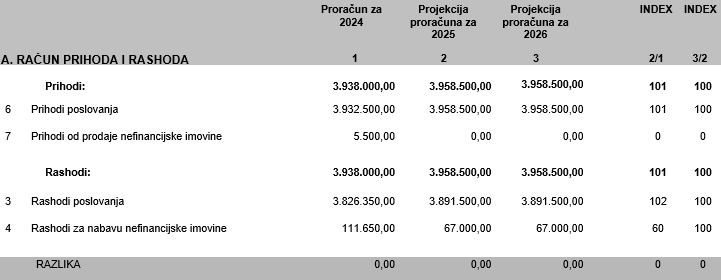 RAČUN PRIHODA I RASHODAPRIHODI POSLOVANJATablica 2. Prihodi poslovanjaPrema planu prihoda i primitaka  za period 2024.- 2026. godine sadržani su slijedeći prihodi:Prihodi iz  nadležnog proračuna za financiranje redovnog poslovanjaPrihodi Grada Krka za financiranje redovne djelatnosti matičnog vrtića Krk, područnog vrtića Vrh, Milohnići i Krk te dijela zajedničke službe odnosno uprave. Za financiranje rashoda poslovanja u 2024.godini planiran je  iznos od 1.144.645,00 € za redovnu djelatnost, 53.270,00 € za nabavu nefinancijske imovine te iznos od 190.050,00 € za fiskalnu održivost dječjih vrtića  dobiven od Ministarstva znanosti i obrazovanja od čega se 76.985,00 € odnosi se na dječje vrtiće koje financira Grad Krk i 113.065,00 € za poslovanje područnih vrtića na području ostalih otočkih općina. Za 2025. i 2026. godinu planirani prihodi za financiranje redovne djelatnosti matičnog vrtića Krk i područnih  vrtića Vrh, Milohnići i Krk zajedno sa dijelom zajedničke službe (uprave) iznose 1.166.905,00 € zatim 27.000,00 € za nabavu nefinancijske imovine te 76.985,00 € za redovnu djelatnost dječjih vrtića koje financira Grad Krk  kao i 113.065,00 € za poslovanje područnih vrtića sredstva će doznačiti Ministarstvo znanosti i obrazovanja za fiskalnu održivost dječjih vrtića . Plan se temelji na Uputama za izradu proračuna Grada Krka za razdoblje 2024.-2026. godine.   Tekuće pomoći proračunskim korisnicima iz proračuna koji im nije nadležanIznos od 1.881.855,00 € odnosi se na prihode ostalih JLS za redovnu djelatnost  i 58.380,00 € za nabavu nefinancijske imovine za 2024. godinu te 1.965.945,00 € za redovnu djelatnost 2025.godine kao i 2026. godine. Svaka JLS financira redovnu djelatnost svog područnog vrtića sa pripadajućim dijelom zajedničke službe. Tako Općina Omišalj financira područni vrtić Omišalj i Njivice, Općina Malinska-Dubašnica područni vrtić Malinska, Općina Vrbnik područni vrtić Vrbnik, Općina Baška područni vrtić Baška, Općina Punat područni vrtić Punat i Općina Dobrinj područni vrtić Polje. U tekućim pomoćima proračunskim korisnicima iz proračuna koji im nije nadležan sadržani su i prihodi od Ministarstva znanosti i obrazovanja u iznosu od 14.300,00 € namijenjenih djeci s teškoćama u razvoju u posebnoj skupini kao i integriranoj djeci i djeci uključenoj u program predškole. Prihodi za posebne namjene-roditeljska uplata planirani su u iznosu 590.000,00 € za 2024. godinu te 592.600,00 € za 2025. i  za 2026. godinu.        Iznos roditeljskih uplata iznosi 80,00 € za vrtićki uzrast, 93,00 € za jaslički uzrast. Općina Vrbnik odlukom je propisala cijenu koju plaćaju roditelji za boravak djece u dječjem vrtiću i to za prvo dijete 40,00  EUR, za drugo dijete 27,00  EUR  te za svako slijedeće dijete koje boravi u istom periodu u vrtiću boravak je  besplatan. Korisnici područnog vrtića Baška s prebivalištem na području Općine Baška oslobođeni su plaćanja roditeljske uplate temeljem donesene Odluke Općine Baška o podmirenju troškova boravka djece u vrtiću u punom iznosu.U nastavku dajemo pregled plana roditeljske uplate za 2024.godinu:    Tablica 3. Roditeljske uplate Prilikom planiranja prihoda roditeljske uplate određeni postotak se umanjuje iz razloga što „Odluka o utvrđivanju učešća roditelja u cijeni dogovorenih programa u dječjem vrtiću“ koja regulira naplatu roditeljske uplate, predviđa da se za određene situacije kao što je izostanak zbog bolesti, korištenja godišnjeg odmora roditelja i sl.  umanjuje roditeljska uplata.  Prihodi od prodaje nefinancijske imovinePrihod od prodaje nefinancijske imovine odnosi se na prihod od prodaje osobnog vozila na nivou Ustanove  u vrijednosti od 5.500,00 €.Prihodima iz nadležnog proračuna (proračun Grada Krka), nenadležnog proračuna (ostale JLS), prihodima za posebne namjene-roditeljska uplata i prihodima od prodaje nefinancijske imovine predviđeno je financiranje rashoda:RASHODI POSLOVANJARashodi za zaposlene planirani su u iznosu 2.975.100,00 € za 2024. godinu, te 3.038.550,00 € u 2025. i 2026. godini. U pedagoškoj godini 2023/2024  predviđeno je povećanje broja zaposlenih za četiri odgojitelja, jednog kuhara i jedne spremačice u područnom vrtiću Milohnići iz razloga što započinje s radom  novi Područni vrtić s dvije odgojno-obrazovne skupine. Rashodi za zaposlene  sadrže  troškove za bruto plaće, ostalih rashoda za zaposlene i obveznih doprinosa za zdravstveno osiguranje radnika.Bruto plaće planirane su u iznosu 2.406.500,00 € za 2024. godinu te 2.455.470,00 € za 2025. i 2026. godinu.Pod ostalim rashodima za zaposlene odnosno materijalnim pravima radnika planirano je 175.150,00 € a odnosi se na neoporezive naknade u iznosu  600,00 € po radniku  za regres i prigodne nagrade, 130,00 € poklon u naravi  te poklon djeci djelatnika za Sv. Nikolu 130,00 € po djetetu do 15. godine starosti. Na ovoj stavci planirane su i jubilarne nagrade ostvarene u izvještajnom razdoblju , potpore u slučaju smrti člana uže obitelji radnika i potpore zbog bolovanja radnika dužeg od 90 dana. Pri izračunu bruto plaće radnika osnovica od 902,08 € množi se koeficijentom složenosti radnih mjesta i uvećava  0,5% za minuli rad.        Doprinosi za zdravstveno osiguranje planirani su u iznosu 393.450,00 € za 2024. godinu dok za 2025. i 2026. godinu planirano je 406.500,00 €. Materijalni rashodi  planirani su u iznosu 844.750,00 €  a sastoje se od naknade troškova zaposlenima kao što je naknada za prijevoz na posao i s posla, službena putovanja i stručno usavršavanje zaposlenika.   Naknade za prijevoz radnika na posao i s posla planirana je u iznosu      74.030,00 € za 2024. godinu  kao i projekcije za 2025. i 2026. godinu. Troškovi prijevoza na posao i s posla planirani su sukladno Pravilniku o radu koji propisuje da se radnicima s prebivalištem ili boravištem izvan mjesta rada troškovi prijevoza plaćaju u visini 0,18 EUR /km na relaciji od mjesta rada  do mjesta prebivališta ili boravka.Rashodi za materijal i sirovine iznose  540.050,00 €  od toga za energiju planirano je 140.400,00 € s time da je još na snazi  Uredbu o otklanjanju poremećaja na domaćem tržištu energije koju je donesla Vlada RH. Rashodi za materijal i sirovine planirani su u iznosu 285.500,00 € većinom se odnose na nabavu namirnica i potrošnog materijala. Nabava sitnog inventara planirana je u iznosu 37.800,00 €. Financijski rashodi  odnose se na bankarske usluge i usluge platnog prometa te iznose 6.500,00 €  za 2024. godinu također i za 2025. i 2026. godinu plan iznosi 6.500,00 €.Rashodi za nabavu nefinancijske imovine planirani su u iznosu od 111.650,00 € za 2024. godinu dok su za 2025. i 2026. godinu planirani u iznosu 67.000,00 €. Financiraju se prihodima za kapitalne projekte, obnovu i opremanje te nabavu vozila.Slijedi prikaz važećeg kriterija za raspodjelu zajedničkih prihoda i rashoda koji se koristi za one prihode i rashode koji terete cijelu Ustanovu kao što su troškovi za upravu.POSEBNI DIOOBRAZLOŽENJE PROGRAMA (aktivnosti i projekti)Rashodi i izdaci po programskoj klasifikacijiU Dječjem vrtiću provodi se jedan Program ( 4001) to je Predškolski odgoj. Financijskim planom Grad Krk, Dječji vrtić „Katarina Frankopan“ za 2024.-2026. godinu planirana su sredstva za provođenje slijedećih aktivnosti:Aktivnost A400101 Dječji vrtić-redovna djelatnost objekata u Krku i VrhuZa provođenje aktivnosti A400101 planirali smo prihode u iznosu 1.331.865,00 € u 2024. godini te 1.356.955,00 € za 2025. i 2026. godinu. Aktivnost se financira prihodima nadležnog proračuna Grada Krka i pomoći iz Državnog proračuna za fiskalnu održivost dječjih vrtića.Od tih prihoda financirati će se rashodi za zaposlene u iznosu 1.061.625,00 €, materijalni rashodi u iznosu 268.050,00 € i financijski rashodi u iznosu 2.190,00 €. Aktivnost se provodi u dječjem vrtiću u sjedištu Ustanove te u područnim vrtićima Krk, Vrh i Milohnići. Pomoći iz Državnog proračuna za fiskalnu održivost dječjih vrtića iznosi 190.050,00 € od čega 76.985,00 € odnosi se na dječji vrtić u sjedištu te područne vrtiće Krk, Vrh i Milohnići dok se iznos od 113.065,00 € odnosi na ostale otočke vrtiće. Vlada Republike Hrvatske donijela je „Uredbu o kriterijima i mjerilima za utvrđivanje iznosa sredstava  za fiskalnu održivost dječjih vrtića“ (NN 109/2023 od 22.9.2023.), na temelju članka 50 a. stavka 2. Zakona o predškolskom odgoju i obrazovanju kojim je propisano „ u državnom proračunu osiguravaju se sredstva za fiskalnu održivost dječjih vrtića koja se doznačavaju jedinicama lokalne i područne samouprave na temelju mjerila i kriterija koje uredbom propisuje Vlada RH.“Aktivnost K400102 Dječji vrtić-oprema objekata u Krku i VrhuAktivnost K400102 planirana je u iznosu 43.000,00 € za nabavu opreme i uređaja za potrebe redovnog poslovanja kao i didaktike i igrala za djecu. Za vrtić u sjedištu planirano je 30.000,00, za područni vrtić Krk planirano je 4.500,00 €, za potrebe područnog vrtića Vrh planirano je 2.500,00 € i za potrebe područnog vrtića Milohnići planirano je 6.000,00 €.Aktivnost A400103 Dječji vrtić-redovna djelatnost objekata u otočkim vrtićimaZa provođenje aktivnosti A400103 planirali smo prihode u iznosu 2.017.550,00 €za 2024. godinu  te 2.055.010,00 € za 2025. i 2026. godinu. Ova aktivnost financira se iz nenadležnih proračuna otočkih općina: Općine Omišalj, Općine Malinska-Dubašnica, Općine Punat, Općine Vrbnik, Općine Baška i Općine Dobrinj te sredstvima Ministarstva znanosti i obrazovanja za djecu s posebnim potrebama integriranom u odgojno-obrazovnim skupinama kao i posebnoj skupini u vrtiću u Krku te program predškole. Prihodima će se financirati rashodi za zaposlene u iznosu 1.562.750,00 €, materijalni rashodi u iznosu 451.500,00 € od čega 14.300,00 € namjenskih sredstava Ministarstva znanosti i obrazovanja te 3.300,00 € financijskih rashoda za bankarske usluge i usluge platnog prometa.Aktivnost K400104 Dječji vrtić-oprema objekata u otočkim općinamaAktivnost K400104 planirana je u iznosu 42.650,00 € za nabavu opreme i uređaja za potrebe redovnog poslovanja kao i didaktike i igrala za djecu. Za potrebe vrtića u Omišlju planirano je 13.500,00 €, za potrebe područnog vrtića Njivice planirano je 2.700,00 €, za potrebe područnog vrtića Malinska planirano je 7.000,00 €, za potrebe područnog vrtića Punat planirano je 5.000,00 €, za potrebe područnog vrtića Vrbnik planirano je 4.500,00 €, za potrebe područnog vrtića Baška planirano je 7.400,00 €  te za potrebe područnog vrtića Polje planirano je 2.550,00 €. U područnom vrtiću Omišalj planira se opremanje  namještajem još jedne sobe za boravak djece iz tog razloga planiran je veći iznos od ostalih vrtića.Aktivnost A400105 Dječji vrtić-redovna djelatnost financirana iz vlastitih sredstavaZa provođenje aktivnosti A400105 planirali smo iznos od 590.000,00 € za 2024. godinu te 592.600,00 € za 2025. i 2026. godinu. Sredstva iz vlastitih sredstava odnosi se na sredstva posebnih namjena odnosno roditeljske uplate koja je propisana Odlukom o učešću roditelja o cijeni ugovorenih programa vrtića koji iznosi 80,00 € za vrtićke skupine i 93,00 € za jasličke skupine djece. Sredstva su namijenjena redovnoj djelatnosti za rashode zaposlenih, materijalne rashode i financijske rashode.Aktivnost K400110 Dječji vrtić - nabava vozilaAktivnost K400110  kapitalni projekt odnosi se na nabavu vozila za potrebe Ustanove u iznosu 26.000,00 €, a koja se planira financirati iz nadležnog proračuna u iznosu 8.100,00 € i nenadležnih proračuna otočkih općina u iznosu 12.400,00 € te 5.500,00 € od prodaje imovine odnosno cestovnog vozila.Navedenim sredstvima financira se rad Predškolske ustanove Grad Krk, Dječji vrtić „Katarina Frankopan“. U pedagoškoj godini 2023./2024. redoviti program odvijati će se u 41 odgojno-obrazovnoj skupini od čega 30 vrtićkih mješovitih i 11 jasličkih mješovitih. Planira se otvaranje Područnog vrtića Milohnići s jednom vrtićkom  i jednom jasličkom odgojnom skupinom. Sveukupno za  početak pedagoške godine  2023/2024. upisano je 730 djece.Na temelju ukupnih rashoda za pojedine vrtiće donosimo pregled novih iznosa mjesečnih rata počevši od siječnja 2024. godine:Cilj provedbe programa s pokazateljima uspješnostCilj je cjeloviti razvoj djeteta te razvoj potencijala za cjeloživotno učenje. Redovitim programom zadovoljiti potrebe i interes djece kao i potrebe njihovih roditelja. Za djecu pred polazak u školu zakonski je obvezan Program predškole kojim se nastoji svakom djetetu pružiti optimalne uvjete za razvijanje vještina, navika i znanja potrebnih za razvoj u školskom okruženju. Provedba programa planira se kroz slijedeće projekte:Planiranje i programiranje odgojno-obrazovnog rada,Opseg i elementi pedagoške dokumentacijeSigurnost- zaštitni program,Program prevencije ovisnosti,Program aktivnosti za sprečavanje nasilja među djecom i mladima,Program predškole u trajanju 250 sati,Program katehetskog vjerskog odgojaRad s djecom s posebnim potrebamaRad i suradnja razvojne djelatnostiPrioritet: Podizanje kvalitete rada predškolske ustanove kako bi se osigurali uvjeti za ostvarivanje strateškog cilja.Poseban cilj:Cilj nam je pružanje usluge odgoja i obrazovanja djece rane i predškolske dobi, odnosno redovitog deset satnog cjelovitog razvojnog programa odgoja i obrazovanja djece od navršene godine dana do polaska u školu. Cilj programa je zadovoljavanje potreba djece i osiguravanje uvjeta za njihov optimalan rast i razvoj, a također i zadovoljavanje potreba roditelja korisnika usluga vrtića. Na dijete se ne gleda kao na objekt u odgojnom procesu, već je socijalni subjekt koji participira, konstruira i u velikoj mjeri  određuje svoj vlastiti život i razvoj. Sukladno tome, djetinjstvo nije samo pripremna faza za budući život, već je životno razdoblje koje ima svoje vrijednosti i svoju kulturu. Bitna zadaća odgojno- obrazovnog rada na koju će se unutar razvojnog i humanistički orijentiranog kurikuluma staviti naglasak je „Dokumentiranje odgojno- obrazovnog procesa u funkciji praćenja, dobrobiti i uključenosti djece“. Planiranje i realiziranje odgojno- obrazovnog rada temelji se na sustavnom i pažljivom praćenju, promatranju i razumijevanju djece, kao i dokumentiranju njihovih aktivnosti. Dokumentiranje i zajedničko interpretiranje aktivnosti djece predstavlja podlogu za pripremu okruženja, primjerenih odgojno- obrazovnih intervencija odgojitelja i usklađivanja njegova cjelokupnoga odgojno- obrazovnog rada s individualnim različitostima djece (različitim interesima, mogućnostima, potrebama, predznanjem, stilovima učenja). Pedagoška dokumentacija jednako je značajna i odgojiteljima i djeci jer odgojiteljima služi kao refleksija kojom razvija svoje profesionalne kompetencije, a djeci omogućava prisjećanje na aktivnosti u kojima su sudjelovali, ali i razumijevanje procesa osobnog razvoja i učenja. Dokumentacija je sredstvo kojim postaje vidljivo ispreplitanje akcije djece i odraslih (odnosi, vrijednosti, procesi učenja) i kojim se unapređuje kvaliteta interakcije i komunikacije (kultura vrtića).  Funkcije dokumentiranja:U odnosu na djecu:putem dokumentacije djeca mogu lakše iskomunicirati poruke svojoj okolini, izraziti svoju ideju, znanje ili misao drugoj djeci na različite simboličke jezike (međusobno slušanje kao jedna od važnih kvaliteta zajedničkog življenja u skupini)izlaganjem radova i bilježenjem izjava djeci se šalje poruka da je ono što govore i čine važnodokumentacija djetetu služi kao svojevrstan podsjetnik na vlastite početne ideje jer mu omogućuje komparaciju nekadašnjih i sadašnjih ideja te vraćanje na pojedine važne momente procesa (poticanje metakognitivnih sposobnosti)sustavnim prikupljanjem dokumentacije moguće je izraditi portfolio pojedinog djeteta u funkciji razumijevanja njega samoga i njegova procesa učenja u kontekstu u kojem se učenje odvija. On može na različite načine služiti svim zainteresiranim subjektima (djeci, roditeljima, odgojiteljima)U odnosu na roditelje:Pomoću dokumentacije roditeljima se daje uvid u odgojno- obrazovni proces te im se omogućuje razumijevanje tog procesaPomoću dokumentacije mogu se oblikovati očekivanja roditelja od djece i vrtića (razne ankete za roditelje, brošure, letci, internet komunikacija, vrednovanje vrtića, interesi i potrebe roditelja za sudjelovanjem na edukacijama i drugim događanjima u vrtiću)Dokumentacija može služiti kao jedan od alata razvoja partnerstva s roditeljima i doprinos razvoju njihovih roditeljskih kompetencijaU odnosu na sustručnjake:Dokumentacijom je moguće komunicirati različite procese sustručnjacima Dokumentacija predstavlja temelj za razmjenu iskustava i promišljanjaDokumentacija predstavlja temelj za refleksiju i izgradnju zajedničkog znanja i razumijevanja u svrhu razumijevanja aktivnosti djeteta i podrške njegovu učenju    U odnosu na odgojitelje:Dokumentacija je temelj samorefleksije- analize vlastitih intervencija, dokumentiranjem se utjelovljuju vlastite implicitne misli o onome što je vrijedno ili nije vrijedno zabilježiti. U skladu s time, pedagoška dokumentacija postaje otvorena za istraživanje, raspravu i promjeneDokumentacija služi za praćenje, analizu i podupiranje učenja djece, pomoć u procjenjivanju onoga što djeca znaju ili mogu, tj. ne znaju ili ne mogu učiniti, kako bi modificirali složenost ponuđenih materijala i aktivnostiDokumentacija može biti temelj razumijevanja odgojno- obrazovnog procesa i vlastite uloge u tom procesu (ključna za planiranje aktivnosti kojima će se podržati istraživački potencijal svakog djeteta)Dokumentacija je temelj sveobuhvatnog konstantnog profesionalnog razvojaIZVJEŠTAJ O POSTIGNUTIM CILJEVIMA I REZULTATIMA PROGRAMA TEMELJENIH NA  POKAZATELJIMA USPJEŠNOSTI U PREDHODNOJ GODINIDječji vrtić je odgojno-obrazovna ustanova koja svoju uspješnost procjenjuje prvenstveno vrednujući kvalitetu odgojno-obrazovnog rada. Kvaliteta se na razini pojedine odgojno-obrazovne skupine vrednuje svakodnevno evaluirajući realizirane zadatke i ciljeve u odnosu na postavljeni plan. Vrednovanje je usmjereno na postizanje dobrobiti za dijete u smislu njegovog cjelovitog razvoja i stvaranja najoptimalnijih uvjeta za njegov rast i razvoj. Na razini Ustanove kvaliteta odgojno-obrazovnog rada vrednuje se na razini polugodišnjeg, odnosno godišnjeg izvješća na temelju kojih se definiraju koraci koji se trebaju poduzeti kako bi se podignula razina kvalitete prakse. U opisanom procesu vrlo je važna kvaliteta timskog rada i suradnja svih odgojno-obrazovnih djelatnika (ravnatelj, članovi stručnog tima, odgojitelji). Napominjemo da je vrednovanje rada ustanove obvezni dio kurikuluma kojeg je vrtić obvezan provoditi. Važnu sastavnicu u procesu vrednovanja imaju i roditelji korisnici vrtića koji imaju priliku vrednovati rad, kao i predlagati eventualne promjene anonimnim anketama početkom pedagoške godine.Postavljene ciljeve u odgojno-obrazovnom radu Vrtić ostvaruje kroz redoviti cjelodnevni desetsatni program, obogaćene i integrirane programe poput eko programa, sportskog programa, programa prevencije ovisnosti, programa aktivnosti za sprječavanjem nasilja među djecom i mladima, program predškole u trajanju od 250 sati  i sličnih te verificirane programe (kraći etno i vjerski program).Neke od aktivnosti koje imamo u odnosu na suradnju s lokalnim okruženjem, a pokazatelji su uspješnosti;projekt humanitarnog karaktera „Marijini obroci“ u suradnji s humanitarnom udrugom „Marijini obroci“,međunarodna volonterska akcija „72 sata bez kompromisa“  u suradnji sa Caritasom,obilježavanje Svjetskog dana hrane, Dječjeg tjedna, blagdana i važnih datuma, pogotovo onih koji se na poseban način obilježavaju u lokalnoj zajednici suradnja s eko- kumom TKD "Ponikve"- podizanje i izgradnja ekološke svijesti djece i odraslih,provode se i projekti u suradnji s turističkim zajednicama na otoku Krku te Centrom za kulturu Grada Krka,sa ciljem podizanja sigurnosti djece u prometu surađuje se s Hrvatskim autoklubom-Autoklubom Krk i MUP-om,svake pedagoške godine Vrtić obilježava Tjedan otvorenih vrata kada se organiziraju razna događanja i aktivnosti za širu društvenu zajednicu, a prvenstveno za djecu koja nisu ili će tek postati korisnici vrtića,suradnja sa školom primjenjenih umjetnosti iz Rijeke,suradnja s glazbenom školom Ivan Matetić Ronjgov Rijeka, podružnica Krk,redoviti programi su obogaćeni raznim projektima filcanja, dramskim aktivnostima, izradom u tehnici gline, sportskim aktivnostima (Dječja olimpijada PGŽ), i drugim tradicijskim običajima iz naše baštine. Za odlazak na izlete kao i međusobno druženje (raznih odgojnih skupina), moguća su odstupanja od  planiranja i provođenja aktivnosti. Uspješnost rada očituje se i u osiguravanju vrlo kvalitetnih materijalnih i prostornih uvjeta u kojima se provodi odgojno-obrazovni rad. Prostor se redovito održava, didaktika i druga pomagala se redovito obnavljaju. Kapacitet vrtića mijenja se ovisno o potrebama roditelja, odnosno prijavama djece. Pokazatelji uspješnosti: ulaganje financijskih sredstava za edukacije i nabavku didaktike za djecu s posebnim potrebama (djeca s teškoćama u razvoju i darovita djeca) te za djecu u godini prije polaska u školuu jednom Vrtiću planira se izgradnja novih kapaciteta u slijedećoj pedagoškoj godini; na taj način zadovoljena je potreba smještaja djece rane i predškolske dobi. usklađenosti s Državnim pedagoškim standardima u čitavoj Ustanovi, pokazatelj je uspješnosti brige za rani i predškolski odgoj.ulaganje u stručno razvojnu službu i treće odgojitelje koji se zapošljavaju u radu s djecom s teškoćama također je vrlo bitan pokazatelj uspjeha u brizi za djecu s teškoćama, a istovremeno i za ostalu djecu koja na taj način uče i usvajaju visoku razinu socijalne svijesti i brige za druge povećanje broja projekata u koji vrtić ulazi u suradnji s društvenom zajednicom- promoviranje važnosti predškolskog odgoja i obrazovanja. uspješnost rada očituje se i u osiguravanju vrlo kvalitetnih materijalnih i prostornih uvjeta u kojima se provodi odgojno-obrazovni rad. Prostor se redovito održava, didaktika i druga pomagala se redovito obnavljaju. Kapacitet vrtića mijenja se ovisno o potrebama roditelja, odnosno prijavama djece. ulaganje u stručno usavršavanje odgojitelja i stručno razvojne službe pokazatelj je dobre prakse koja je usklađena sa suvremenim razvojem ranog i predškolskog odgoja i obrazovanja, a rezultat su sretna i kompetentna djeca.OBRAZLOŽENJE SASTAVILA                         	RAVNATELJICA      Pavica Radić  	                                        Irena Žic-Orlić, univ,mag.praesc.educ.                                                                        PREDSJEDNICA UPRAVNOG VIJEĆA:                                                                           Tamara Žic, dipl.iur. Prihodi po ekonomskoj klasifikaciji:-Tekuće pomoći proračunskim korisnicima iz    proračuna koji im nije nadležan(6361)1.896.155,00 €- Prihodi od kamata- Prihodi od zateznih kamata(6413)(6414)0,00 €0,00 €- Ostali prihodi-roditeljska uplata- Prihodi iz nadležnog proračuna za fiskalnu održivost (6526)(6711)590.000,00 €190.050,00 €- Prihodi iz nadležnog proračuna za redovnu djelatnost(6711)1.144.645,00 €- Ostali prihodi(6831)0,00 €          Ukupni prihodi za redovnu djelatnost                           3.820.850,00 €- Kapitalne pomoći proračunskim korisnicima iz   proračuna koji im nije nadležan (6362)58.380,00 €- Prihodi iz nadležnog proračuna za nefinancijsku imovinu(6712)53.270,00 €         Ukupni prihodi za nefinancijsku imovinu111.650,00 €Ukupni prihodi poslovanja(6)3.932.500,00 €Prihodi od prodaje nefinancijske imovine(7)5.500,00 €Sveukupni prihodi(6)+(7)3.938.000,00 €Dječji vrtić:Dječji vrtić:Cijena EURbr. djecemjumanjenja UKUPNO EURKrk                  vrtić                       jaslice                       vrtićKrk                  vrtić                       jaslice                       vrtićKrk                  vrtić                       jaslice                       vrtić80,0014412-10%124.000,00 Krk                  vrtić                       jaslice                       vrtićKrk                  vrtić                       jaslice                       vrtićKrk                  vrtić                       jaslice                       vrtić93,004812-10% 48.100,00 Krk                  vrtić                       jaslice                       vrtićKrk                  vrtić                       jaslice                       vrtićKrk                  vrtić                       jaslice                       vrtić40,00512-10%   1.000,00 OmišaljVrtićjasliceVrtićjaslice80,0093,0080251212-10%-10%  67.900,00    25.000,00 Njivicevrtićvrtić80,001811-10%   14.000,00 jaslicejaslice93,001211-10%   10.800,00 Malinskavrtićvrtić    80,0010012-10%   86.400,00 jaslicejaslice93,003612-10%   36.100,00 Punatvrtićvrtić80,005812-10%   50.000,00 Vrbnikvrtićvrtić40,00 i  27,003511-10%   14.000,00 Baškavrtićvrtić80,003212-100%            0,00 jaslicejaslice93,002312-100%             0,00 Poljevrtićvrtić80,003712-10%     31.700,00 Krk 1         vrtićvrtić80,004911-10%      37.200,00Vrhvrtićvrtić80,002510-10%     17.000,00 Milohnići                 vrtić                    jasliceMilohnići                 vrtić                    jasliceMilohnići                 vrtić                    jaslice80,001912-10%    16.400,00Milohnići                 vrtić                    jasliceMilohnići                 vrtić                    jasliceMilohnići                 vrtić                    jaslice93,001112-10%   10.400,00590.000,00 €Tablica 4. Rashodi poslovanjaRashodi po ekonomskoj klasifikaciji:- Plaće za redovan rad(3111)2.406.500,00 €- Ostali rashodi za zaposlene(3121)175.150,00 €- Doprinosi za zdravstveno(3132)393.450,00 €- Materijalni rashodi(32)844.750,00 €- Financijski rashodi(34)6.500,00 €          Ukupno rashodi poslovanja(3)3.826.350,00 €- Rashodi za nabavu neproizvedene imovine(41)0,00 €- Rashodi za nabavu proizvedene dugotrajne imovine(42)111.650,00 €- Rashodi za ulaganja u nefin. imovinu (građ.obj.)(45)0,00 €          Rashodi za nefinancijsku imovinu(4)111.650,00 € Sveukupni rashodi(3)+(4)3.938.000,00 €Višak prihoda poslovanja 2024.g.Višak prihoda poslovanja preneseni iz 2023.g.                 Manjak prihoda poslovanja od nefin. imovine 2024.g.   92211(6+9)-(3+4)                                0,00 €0,00 €0,00 €Višak prihoda poslovanja od nef.imov.preneseni 2023.922120,00 €                                                          Sveukupni višak0,00 €Ukupni višak/manjak prihoda poslovanja 2024.0,00 €Tablica 6.  Ključ za raspodjelu zajedničkih troškovaTablica 6.  Ključ za raspodjelu zajedničkih troškovaTablica 6.  Ključ za raspodjelu zajedničkih troškovaTablica 6.  Ključ za raspodjelu zajedničkih troškovaTablica 6.  Ključ za raspodjelu zajedničkih troškovaTablica 6.  Ključ za raspodjelu zajedničkih troškovaTablica 6.  Ključ za raspodjelu zajedničkih troškovaTablica 6.  Ključ za raspodjelu zajedničkih troškovaTablica 6.  Ključ za raspodjelu zajedničkih troškovaTablica 6.  Ključ za raspodjelu zajedničkih troškovaTablica 6.  Ključ za raspodjelu zajedničkih troškovaTablica 6.  Ključ za raspodjelu zajedničkih troškovaTablica 6.  Ključ za raspodjelu zajedničkih troškova 1.01.2024.odg.gr.odg.gr.BODOVIBODOVI11DJELATNICIDJELATNICI22(1+2):2(1+2):2Krk12 cje.12 cje.242427,9127,91353527,6727,6727,7927,79Vrh1 cje.1 cje.222,332,33332,372,372,352,35Omišalj6 cje.6 cje.121213,9513,95161612,6512,6513,3013,30Njivice2 cje.2 cje.444,654,65664,744,744,704,70Malinska8 cje.8 cje.161618,6018,60232318,1818,1818,3918,39Punat  3 cje.  3 cje.666,986,9810107,917,917,447,44Vrbnik  2 cje.  2 cje.444,654,656,56,55,145,144,894,89Baška  3 cje.  3 cje.666,986,989,59,57,517,517,247,24Polje  2 cje.  2 cje.444,654,655,55,54,354,354,504,50Krk 12 cje.2 cje.444,654,65664,744,744,704,70Milohnići    2 cje.2 cje.444,654,65664,744,744,704,708686100,00100,00126,5126,5100,00100,00100,00100,00Tablica 7. Rashodi prema izvorima financiranjaTablica 7. Rashodi prema izvorima financiranjaTablica 7. Rashodi prema izvorima financiranjaTablica 7. Rashodi prema izvorima financiranjaTablica 7. Rashodi prema izvorima financiranjaTablica 7. Rashodi prema izvorima financiranjaRed.brVRSTA IZVORAProračun 2024Projekcija proračuna 2025Projekcija proračuna 2026Index 5,4/31234561.11  Opći prihodi i primici1.197.915,001.193.905,001.193.905,00100 %2.23 Vlastiti prihodi-korisnici     590.000,00   592.600,00    592.600,00100 %3.42 Pomoći Grad     190.050,00  190.050,00    190.050,00100 %4.43  Pomoći –korisnici 1.954.535,001.981.945,001.981.945,00100 %5.62 Prihodi od prodaje imovine5.500,000,000,00    0 %UKUPNOUKUPNO3.938.000,003.958.500,003.958.500,00100 %R.br.Naziv aktivnosti2024.2025.2026.1.Redovna djelatnost Dječjeg vrtićaA400101-A400103-A400105 3.826.350,003.891.500,003.891.500,002.Kapitalni projekt obnova i opremanje te nabava vozila K400102, K400104 i K400110111.650,0067.000,0067.000,00Ukupno EUR:3.938.000,003.958.500,003.958.500,00Tablica 8.  Pregled iznosa mjesečnih rata za redovnu djelatnostTablica 8.  Pregled iznosa mjesečnih rata za redovnu djelatnostTablica 8.  Pregled iznosa mjesečnih rata za redovnu djelatnostDječji vrtićIznosIznos       Matični vrtić KrkPodručni vrtić Krk74.860,0010.380,0074.860,0010.380,00Područni vrtić Vrh5.780,005.780,00Područni vrtić Milohnići10.780,0010.780,00Ukupno:101.800,00101.800,00Područni vrtić Omišalj38.240,0038.240,00Područni vrtić Njivice13.270,0013.270,00Ukupno:51.510,0051.510,00Područni vrtić Malinska44.400,0044.400,00Područni vrtić Punat20.960,0020.960,00Područni vrtić Vrbnik13.270,0013.270,00Područni vrtić Baška25.120,0025.120,00Područni vrtić Polje10.980,0010.980,00                    Sveukupno                                            268.040,00 EUR                                       268.040,00 EUR